Kompensation tilsæsonbetonet scenekunstAnsøgningsvejledningVersion af 6. maj 2020Før du ansøgerBemærk, at det er et krav for at kunne søge om kompensation fra denne ordning at du i den digitale ansøgningsblanket på tro og love erklærer, at du har læst nærværende ansøgningsvejledning.Hvis du er i tvivl om, hvordan du skal forstå enkelte dele af vejledningen, så skal du ringe til Slots- og Kulturstyrelsens hotline for kompensationsordningen på 33 74 50 00 eller skrive til corona@kum.dk Husk også, at du er forpligtet til at kunne dokumentere alle oplysninger, du afgiver i forbindelse med ansøgningen, såfremt Slots- og Kulturstyrelsen efterspørger dem. Ansøgningsprocessen består af følgende trin:Læs ansøgningsvejledningen grundigt Download alle relevante bilagsskabeloner, som du finder på Slots- og Kulturstyrelsens hjemmesideUdfyld på forhånd de relevante skabeloner (se nærmere i afsnit 6. Opsummering i denne vejledning)Find alle relevante bilag, der skal bruges til dokumentation (se nærmere i vejledningen) og gem dem som pdf-filer på din computerÅben det elektroniske ansøgningsskema og udfyld online. OBS: Vær opmærksom på, at du højst må være inaktiv i skemaet i 15 minutter, da der ellers vil være problemer med at indsende det Vedhæft alle bilag (se liste under 6. Opsummering i denne vejledning)Indsend ansøgning  Kan du ansøge kompensationsordningen?Hvis din virksomhed er producent af professionel, sæsonbetonet scenekunstvirksomhed mv. og ikke modtager tilskud fra Kulturministeriet kan virksomheden få kompensation for tab ved forestillinger, der er blevet aflyst, udskudt eller væsentligt ændret på grund af COVID-19-afværgelsesforanstaltninger. Grønnegårds Teateret kan desuden søge ordningen, selvom institutionen modtager driftstilskud fra Kulturministeriet. Ved ”producent” forstås, at virksomheden er en juridisk person, dvs. har et CVR-nummer, og er økonomisk hovedansvarlig for den/de forestilling(er), som der søges kompensation for. CVR-nummeret skal være etableret inden den 9. marts 2020. Ved ”tilskud” forstås driftstilskud eller andre tilskud fra Kulturministeriet, herunder også tilskud fra armslængdeorganer så som Statens Kunstfond. For at kunne søge om kompensation gennem ordningen skal virksomheden have planlagt at opføre en forestilling i mere end 4 uger og mindre end 6 måneder på samme lokation i Danmark og have mindst 100 publikumspladser per opførelse af forestillingen. Hvis du er et professionelt cirkus med en kapacitet på mellem 100-349 publikumspladser, kan du dog også søge kompensation gennem ordningen, selvom du havde planlagt at opføre en forestilling i mindre end 4 uger per lokation. Forestillingen skal have været planlagt til afholdelse i Danmark i perioden fra og med den 1. september 2020 til og med 30. juni 2021, og den skal have været annonceret offentligt senest den to måneder før forestillingens første spilledag. Der skal som udgangspunkt indsendes én samlet ansøgning for alle de forestillinger, der søges om kompensation for.Kompensationsordningen for sæsonbetonet scenekunst er åben for ansøgninger indtil 30. september 2021. Regelgrundlag for kompensationsordningen Kompensation ydes efter bekendtgørelse nr. 862 af 12. juni 2020 med tilhørende ændringsbekendtgørelser nr. 1530 af 29. oktober 2020, nr. 1805 af 4. december 2020 og nr. 766 af 30. april 2021 om midlertidig kompensation til særligt nødlidende kulturinstitutioner med sæsonbetonet scenekunstvirksomhed mv. under COVID-19, som falder uden for den generelle arrangementspulje.Definition af ”aflyst”, ”udskudt” og ”væsentligt ændret” forestillingMed ”aflyst” menes der, at virksomheden skal have været nødsaget til helt at aflyse en eller flere forestillinger som følge af COVID-19. Ved aflysninger kan virksomheden søge om at få kompensation for 80% af det det økonomiske tab, som aflysningen af forestillingen har medført.Med ”udskudt” menes der, at virksomheden har udskudt en forestilling til afholdelse på et senere tidspunkt, fordi det oprindeligt planlagte tidspunkt er blevet ændret som følge af COVID-19. Hvis forestillingen er blevet udskudt, kan der kun ansøges om kompensation for 80% af de meromkostninger, som udskydelsen har forårsaget. Med ”væsentligt ændret” menes der, at forestillingen er blevet afviklet med væsentligt færre tilskuere i forhold til det oprindeligt og dokumenterbart planlagte, før der blev iværksat COVID-19-afværgeforanstaltninger. Ved væsentlige ændringer kan du søge om kompensation for 80% af det tab, som ændringen af forestillingen har medført.Inden du påbegynder din ansøgningDu skal have al nødvendig dokumentation klar, inden du påbegynder din ansøgning. Vær opmærksom på, at du skal udfylde dele af ansøgningen online i en digital ansøgningsblanket, mens du skal udfylde andre dele i de tilhørende regnskabsskabeloner udarbejdet af Slots- og Kulturstyrelsen. Bemærk, at du ikke må anvende egne regnskabsark. Vær hertil opmærksom på følgende krav:Du skal være i stand til at indsende dokumentation for det anførte i din ansøgning, hvis Slots- og Kulturstyrelsen anmoder dig herom. Hvis du modtager kompensation, har du pligt til at afrapportere. Dette indbefatter blandt andet, at du skal indsende dit ordinære årsregnskab eller dit projektregnskab for den periode, som kompensationen dækker.Vejledning til den digitale ansøgningsblanket  1. Virksomhedens oplysningerDu skal oplyse følgende om din virksomhed:CVR-nummer. For at kunne søge denne ordning, skal dit CVR-nummer være etableret inden den 9. marts 2020Virksomhedsnavn som angivet i CVR-registretVirksomhedens adresse som angivet i CVR-registeret 2. Kontaktperson Du skal tilføje en kontaktperson, fx dig selv. for ansøgningen, så Slots- og Kulturstyrelsen kan tage kontakt, hvis der i forbindelse med sagsbehandlingen opstår spørgsmål, eller hvis der er behov for at anmode om supplerende oplysninger. Når Slots- og Kulturstyrelsen har færdigbehandlet ansøgningen, sendes en afgørelse på baggrund af de foreliggende oplysninger til kontaktpersonen.Du skal derfor oplyse: Kontaktpersonens navn Kontaktpersonens stillingsbetegnelseKontaktpersonens telefonnummerKontaktpersonens e-mailadresseBetingelser vedrørende virksomhedenFor at kunne søge denne kompensationsordning skal din virksomhed opfylde en række betingelser. I det digitale ansøgningsskema skal du derfor besvare en række spørgsmål for at sikre, at du er berettiget til at søge kompensation gennem ordningen. Herudover skal du vedhæfte en række bilag, som dokumenterer, at din forestilling opfylder betingelserne og – i det omfang det er relevant – kan du blive bedt om at udfylde et fritekstfelt. Er du økonomisk hovedansvarlig for alle de forestillinger, der søges kompensation for? Her skal du angive, om din virksomhed er økonomisk hovedansvarlig for den eller de forestillinger, hvortil du søger om kompensation. Hvis din virksomhed ikke er juridisk og økonomisk hovedansvarlig for forestillingen, men fx er leverandør til afviklingen, er du ikke berettiget til at søge kompensation fra denne ordning. Du kan i stedet undersøge mulighederne for at få hjælp gennem andre statslige kompensationsordninger og tiltag, der kan hjælpe din virksomhed igennem COVID-19-krisen. Se mere om de øvrige kompensationsordninger på slks.dk eller på virksomhedsguiden.dk.Modtager din virksomhed driftstilskud eller andre tilskud fra Kulturministeriet? Her skal du angive, om din virksomhed modtager driftstilskud eller andre tilskud fra Kulturministeriet. Du kan ikke søge denne kompensationsordning, hvis du modtager tilskud fra Kulturministeriet, herunder også tilskud fra armslængdeorganer så som Statens Kunstfond. Det gælder dog ikke, hvis du søger om kompensation på vegne af Grønnegårds Teatret, der er undtaget fra betingelsen.Har virksomheden betalt, eller vil den betale skat for indkomstårene 2020 og 2021, som den er forpligtet til?Her skal du angive, om din virksomhed for indkomstårene 2020 og 2021 har betalt eller vil betale den skat, som den er forpligtet til i henhold til gældende internationale aftaler og nationale regler. Retten til kompensation er betinget af, at arrangøren selv - eller en legal ejer, der har kontrol med arrangøren - fx i form af besiddelse af en ejerandel på mindst 25% i indkomstårene 2020 eller 2021 - ikke er skattemæssigt hjemmehørende i et land, som optræder på EU’s liste over ikke-samarbejdsvillige skattejurisdiktioner.  For at kunne søge ordningen, skal denne betingelse være opfyldt.Du skal i videst muligt omfang have anvendt din disponible formue til at dække underskuddet forbundet med den pågældende forestilling Her skal du angive, om du i videst muligt omfang har anvendt din disponible formue til at dække underskuddet forbundet med den forestilling, hvortil du søger om kompensation. For at kunne søge ordningen, skal denne betingelse være opfyldt.  Med ”disponibel formue” forstås likvider, fx kontanter i kassen, indeståender i banken mv., og let omsættelige aktiver, fx aktier eller obligationer, der ikke er nødvendige for at sikre din virksomheds fortsatte drift. Kan din virksomheds tab kompenseres via egen forsikring? Her skal du angive, om din virksomhed har kunnet få kompensation fra egen forsikring med henblik på at dække tabet ved den eller de forestillinger, du nu søger kompensation for. Hvis din virksomheds tab kan kompenseres gennem egen forsikring, kan du ikke søge om kompensation gennem denne ordning. Har du søgt regeringens generelle COVID-19 støtteordninger i det omfang det er relevant? Her skal du angive, om du har udtømt mulighederne for at søge kompensation i øvrige COVID-19 støtteordninger i det omfang, det er relevant. Hvis du ikke har søgt regeringens generelle COVID-19 støtteordninger, skal du i et fritekstfelt begrunde, hvorfor det ikke har været relevant.  Er det afgørende for den videre drift af virksomheden, at der ydes kompensation? Du skal i ansøgningsblanketten erklære på tro- og love, at det er afgørende for din virksomheds videre drift, at der ydes kompensation fra ordningen. Du skal være i stand til at indsende dokumentation, der understøtter det, hvis Slots- og Kulturstyrelsen anmoder herom. Før du indsender din ansøgning, skal du derfor foretage en vurdering af likviditetsbehovet, omfanget af let omsættelige aktiver, som er nødvendige at bevare for at sikre den fortsatte drift, samt vurdere den forventede udvikling i egenkapitalen med udgangen af indeværende regnskabsår. Hvis det ikke er afgørende for den videre drift af din virksomhed, at der ydes kompensation, kan du ikke søge denne ordning. Betingelser vedrørende forestillingenFor at kunne søge om kompensation fra denne ordning, er der en række betingelser, din forestilling skal opfylde. I det digitale ansøgningsskema skal du derfor besvare en række spørgsmål for at sikre, at du er berettiget til at søge kompensation. Herudover skal du vedhæfte en række bilag, som dokumenterer, at din forestilling opfylder betingelserne. Forestillingen er aflyst, udskudt eller væsentlig ændret på grund af COVID-19 og skulle have været afholdt i Danmark i perioden fra den 1. september 2020 til den 30. juni 2021 Du skal angive, om forestillingen, hvortil du søger om kompensation, er blevet aflyst, udskudt eller væsentlig ændret på grund af foranstaltninger, som har været nødvendige for at forebygge eller inddæmme udbredelse af COVID-19. Hvis forestillingen er aflyst, udskudt eller væsentligt ændret af andre årsager end COVID-19, kan du ikke søge om kompensation gennem denne ordning.Du skal ligeledes angive, om forestillingen hvortil du søger om kompensation, skulle have været afholdt i Danmark i perioden fra og med den 1. september 2020 til og med d. 30. juni 2021. Hvis forestillingen ikke skulle have været afholdt i denne periode, kan du ikke søge denne ordning. Forestillingens forventede deltagerantal og spilleperiode Her skal du angive, om der var mindst 100 publikumspladser per opførelse af den forestilling, hvortil du søger kompensation. For at kunne søge kompensation, skal din forestilling have mindst 100 publikumspladser per opførelse af forestillingen. Hvis du er et professionelt cirkus, med kapacitet på mindst 100 og maksimum 349 publikumspladser, kan du søge om kompensation gennem ordningen.   Du skal desuden angive, om din forestilling var planlagt til at blive opført i en afgrænset periode af året i mere end fire uger og mindre end seks måneder på samme lokation. Dette er en betingelse der skal være opfyldt, hvis du skal kunne søge denne ordning. Forestillingen skal være enestående i sit indholdsmæssige udtryk fra gang til gang Her skal du angive, om forestillingen, hvortil du søger om kompensation, er at betragte som en ”Enkeltstående opsætning i Danmark, der er enestående i sit indholdsmæssige udtryk fra gang til gang”.  Det er et krav for alle forestillinger, der søges kompensation for, at den enkelte forestilling skal adskille sig i det indholds- og/eller formidlingsmæssige udtryk for hver gang, den finder sted. Som udgangspunkt opfattes opførelser af live sceneforestillinger altid som enestående fra gang til gang. Det vil sige, at hvis du fx spiller den samme live sceneforestilling på samme lokation i en given periode, vil hver enkelt opsætning blive opfattet som enestående. At muligheden for at overvære forestillingen har været offentligt kendt senest to måneder før forestillingens første spilledagHer skal du angive, om muligheden for at overvære forestillingen har været offentligt kendt senest to måneder før forestillingens første spilledag ”Offentlig kendt” betyder, at den planlagte afvikling af forestillingen, skal have været annonceret, fx på egen hjemmeside, i aviser eller lignende.Retten til kompensation gælder uanset om deltagelse som tilskuer ved forestillingen ville have været betinget af deltagerbetaling eller ej.Kompensationsberettigede omkostningerInden du går i gang med at udfylde din tabsopgørelse (”Regnskabsskabelon 1” og ”Regnskabsskabelon 2”), skal du være opmærksom på de betingelser, der knytter sig hertil. Ikke alle omkostninger er kompensationsberettigede, og det er derfor vigtigt, at du – inden du udfylder tabsopgørelsen - for hver enkelt omkostning vurderer, om betingelserne for at modtage kompensation er opfyldt. Du skal ligeledes være opmærksom på, at du skal kunne dokumentere og redegøre for, at du har iagttaget din ”tabsbegrænsningspligt”. Læs mere om dette krav herunder. Du har iagttaget din tabsbegrænsningspligtInden du oplister forskellige omkostninger i din tabsopgørelse, skal du sikre dig, at du har iagttaget din tabsbegrænsningspligt.At iagttage sin ”tabsbegrænsningspligt” betyder, at du som producent aktivt skal have forsøgt at afværge tab og begrænse tabets omfang med konkrete og dokumenterbare handlinger.Tabsbegrænsningspligten kan fx iagttages ved at: Ombooke en forestilling til afholdelse på et senere tidspunkt, Anvende en eventuelt aftalt afbestillingsret, Indlede forhandlinger med leverandør om nedsat betaling, Afsøge mulighederne for at påberåbe sig force majeure over for relevante aftaleparter.Hvis du har omkostninger på over 50.000 kr. skal du udfylde og vedhæfte: Bilag 2: Redegørelser for tabsbegrænsning samt dokumentation for omkostninger over 50.000 kr. (Slots- og Kulturstyrelsens word-skabelon skal benyttes)Du er aftaleretligt forpligtet til at afholde de omkostninger, hvortil du søger om kompensationI tabsopgørelsen må du kun opliste omkostninger, som du har afholdt eller er forpligtet til at afholde. Du må derudover kun opliste omkostninger, som du havde indgået senest dagen før offentliggørelsen af, at et forsamlingsforbud er gældende på forestillingens første spilledag. Dette gælder uanset spilleperiodens længde. Hvis du eksempelvis skulle have afholdt en forestilling med første spilledag i november eller december 2020, må du kun medtage omkostninger i din tabsopgørelse, som du indgik senest den 22. oktober 2020. Hvis du er i tvivl om, hvilken dato, der gælder for dig og hvilke omkostninger, du kan medtage, kan du kontakte Slots- og Kulturstyrelsen på corona@kum.dk. Du kan kun kompenseres for tab, som påviseligt er relateret til den pågældende forestillingNår du oplister omkostninger i din tabsopgørelse, må du ikke medtage omkostninger, som ikke er relateret til den forestilling, hvortil du søger om kompensation. Du må dog gerne medtage såkaldte indirekte omkostninger i opgørelsen.”Indirekte omkostninger” er alt det, som kan henføres til den relevante forestilling, men som ikke kan isoleres til den specifikke forestilling, samt evt. øvrige omkostninger, der skulle have været finansieret delvist af forestillingen. Indirekte omkostninger kan fx være personaleomkostninger, lokaleomkostninger, administrationsomkostninger og lignende. Se nærmere om ”indirekte omkostninger i afsnittet ”Regnskabsskabelon 2 – Indirekte indtægter og omkostninger” samt ”Appendix 2 – Indirekte indtægter og omkostninger”.Du kan kun kompenseres for omkostninger, som ikke kan godtgøres på anden visI din tabsopgørelse må du ikke angive omkostninger, som bliver godtgjort af fx: En forsikringEn anden kompensationsordning, fx lønkompensationsordningen eller arrangementsordningenOffentlige tilskud, herunder EU-tilskudMoms, som du kan få refunderetDu kan kun kompenseres for omkostninger, somskulle have været finansieret af indtægter fra den pågældende forestillingDu kan kun angive omkostninger i tabsopgørelsen, hvis disse skulle have været finansieret af indtægter fra den eller de pågældende forestillinger, hvortil du søger om kompensation.  3. Udfyldelse af tabsopgørelsenUdfyldelse af tabsopgørelsen består af følgende dele:  Udfyldelse af ”Regnskabsskabelon 1” (Skal udfyldes)Udfyldelse af ”Regnskabsskabelon 2” (Skal kun udfyldes hvis du ønsker at søge kompensation for indirekte omkostninger)Indtastning af det samlede beløb du søger kompensation for i feltet ”ansøgt beløb” (Skal udfyldes)Beregning af dit tab (”Regnskabsskabelon 1” og ”Regnskabsskabelon 2”)Dit tab, som er det beløb du søger om kompensation for, beregnes ved at fratrække forestilling/forestillingernes omkostninger med forestillingen/forestillingernes indtægter (solgte billetter og lign.) i ”Regnskabsskabelon 1” evt. sammenholdt med ”Regnskabsskabelon 2”, hvis du har valgt at søge om kompensation for indirekte omkostninger. Bemærk, at du alene kan få dækket 80 % af dit tab samt at den udbetalte kompensation fra ordningen ikke må ikke bidrage til, at forestillingen/forestillingerne giver overskud. Om udfyldelse af ”Regnskabsskabelon 1” og ”Regnskabsskabelon 2”Når du som ansøger skal opgøre dit tab, skal du være opmærksom på, at det både er muligt at medtage direkte indtægter og omkostninger, som opgøres separat pr. forestilling (angives i ”Regnskabsskabelon 1”) og indirekte indtægter og omkostninger, som opgøres på tværs af alle aflyste, ændrede eller udskudte (herefter benævnt ”aflyste”) opførelser af forestillinger fra den enkelte ansøger (angives i ”Regnskabsskabelon 2”) For at søge om kompensation efter denne ordning er det et krav, at du anvender Slots- og Kulturstyrelsens to regnskabsskabeloner og heri angiver forestillingens indtægter og omkostninger, så det samlede tab – dvs. det beløb du søger om kompensation for – kan blive beregnet.Du finder ”Regnskabsskabelon 1” og ”Regnskabsskabelon 2” her.  Skabelonerne skal udfyldes i Excel og indeholder en række låste felter, som du ikke kan indtaste i, og en række felter markeret med rødt og orange tekst, hvor du har mulighed for at indtaste. ”Regnskabsskabelon 1” - Direkte indtægter og omkostninger I det følgende vil der blive redegjort for, hvordan du skal udfylde Regnskabsskabelon 1. Bemærk, at når Regnskabsskabelon 1 er udfyldt, bliver kompensationsbeløbet automatisk genereret i rubrikken ”Der kan søges om kompensation for 80 % af tabet” i skabelonen (det gule felt). Dette beløb skal indtastes i den digitale ansøgningsblanket i feltet for Regnskabsskabelon 1.  Regnskabsskabelon 1 skal desuden vedhæftes den digitale ansøgningsblanket.Regnskabsskabelon 1 består af en række ark (faneblade), som du kan skifte mellem ved at trykke nederst på siden. Det første ark (forsiden) hedder ”Overblik”. Her skal du anføre din virksomhedes CVR-nummer i feltet ”Angiv CVR nummer her”. De øvrige felter i arket må du ikke udfylde, da de bliver udfyldt automatisk, når du udfylder de øvrige ark (faneblade) i skabelonen. Hvis du søger om kompensation for udgifter til revisor skal du indtaste beløbet i feltet ”Samlede udgifter til revisor”. De øvrige ark (faneblade) er navngivet ”Forestilling1”, ”Forestilling2”, ”Forestilling3” osv. Du skal udfylde disse ark (faneblade) kronologisk for hver forestilling, du søger kompensation til, og i den rækkefølge forestillingernes afvikling skulle have fundet sted. Hvert faneblad skal indeholde alle de direkte omkostninger og direkte indtægter, der knytter sig til de planlagte opførelser af hver forestilling, som du søger kompensation til. Husk dog, at du kun kan søge kompensation for tab ved opførelser af en forestilling, der var planlagt til afholdelse i kompensationsperioden, dvs. som har været planlagt til afholdelse inden for perioden fra og med den 1. september 2020 til og med den 30. juni 2021. Fanen benævnt ”Forestilling1” kunne således eksempelvis vedrøre forestillingen ”Anholts Vinterrevy 2020” og alle de direkte indtægter og direkte omkostninger, der knytter sig til i alt 10 planlagte opførelser af ”Anholts Vinterrevy 2020”, mens fanen benævnt ”Forestilling2” eksempelvis kunne vedrøre forestillingen ”Anholts Forårsrevy 2021” og alle de direkte indtægter og direkte omkostninger, der knytter sig til de i alt 20 planlagte opførelser af ”Anholts Forårsrevy 2021”. For hver forestilling skal du i forestillingens ark (faneblad) angive følgende oplysninger (bemærk, at du kun skal udfylde de felter, hvor teksten er markeret med rød eller orange): Oplysninger om forestillingen: Her indtastes generelle oplysninger om forestillingen.Direkte indtægter:  Her indtastes oplysninger om indtægter i forbindelse med forestillingen.Direkte omkostninger:  Her indtastes oplysninger om forestillingens omkostninger.1) Oplysninger om forestillingen Her indtaster du generelle oplysninger om forestillingen:Navn på forestillingenAngiv det navn, som du har anvendt til at markedsføre din forestilling (fx ”Anholts Forårsrevy 2021”)   Sted for afviklingAngiv den fysiske lokation for afholdelsen af forestillingen (fx Anholt Musikscene, Engum Stadion, Thisted Musikteater, Fælledparken, Loppetorvet på Frederiksberg, osv.).  Hvis du har flere opførelser af samme forestilling på flere lokationer, skrives de i feltet ”sted for afvikling”, adskilt af komma (fx dyreskuepladsen i Roskilde, Ved Bellahøj osv.). Din forestillingsrække skal være af mere end 4 ugers varighed på samme lokation, for at kunne få kompensation fra denne pulje med undtagelse af cirkusser, hvor forestillingerne godt må være af mindre end fire ugers varighed på samme lokation.Type af forestillingAngiv, om der er tale om en musikkoncert, revyforestilling, musical, cirkusforestilling e.l. Årsag Angiv årsagen til ansøgning om kompensation – det vil sige, at du skal vælge, om der er tale om, at forestillingen er ”Aflyst”, ”Udskudt” eller ”Væsentlig ændret”? Hvis der er tale om en kombination af de tre muligheder, så vælg ”Kombination”. En forestilling, som finder sted flere gange, kan nemlig godt indeholde afviklinger af forestillingen, som fx er aflyst, mens andre afviklinger er udskudt.  Hvis der er tale om en ”udskydelse” af forestillingen, skal du vælge ”Udskudt”, hvorefter et nyt tekstfelt ”Uddyb årsag” vil fremkomme. Her skal du redegøre for de nærmere omstændigheder vedrørende udskydelsen af forestillingen. Derudover vil tekstfeltet ”Dato for sidste afholdelse” fremkomme, hvor du angiver den dato, forestillingen er udskudt til. Hvis der er tale om en ”væsentlig ændring” af forestillingen, vil tekstfeltet ”Uddyb årsag” fremkomme. Her skal du redegøre for de nærmere omstændigheder vedrørende væsentlige ændringer af forestillingen (fx ”forestilling afholdt med væsentligt færre tilskuere end planlagt”).Var forestillingen planlagt til afvikling i en periode på over 4 uger? Hvis forestillingen afvikles i en periode på over 4 uger, skal du svare ’Ja’, hvorefter følgende nye felter vil dukke op: ”Afviklingsperiode” består af to felter, som skal udfyldes. Under ”Fra” skal du klikke på ”Vælg dato”. Her vælger du den første dato for den oprindeligt planlagte opførelse af forestillingen.Under ”Til” skal du klikke på ”Vælg dato”.  Her vælger du den sidste dato for den oprindeligt planlagte opførelse af forestillingen”Antal afviklingsdage”: Her skal du under ”Angiv antal” indtaste antallet af dage, hvor opførelser af forestillingen skulle have fundet sted.  En forestilling, som afvikles tre gange på en enkelt dag, tæller som én dag. Hvis forestillingen afvikles i en periode på mindre end 4 uger, er forestillingen ikke berettiget til kompensation fra denne ordning.  Antal deltagere per afviklingVed ”Antal deltagere per afvikling” skal du indtaste antallet af publikumspladser per afvikling ved forestillingen.Bemærk dog, at der have været mindst 100 publikumspladser per opførelse, før du kan blive kompenseret for tab gennem denne ordning. Indtastningen af direkte indtægter og omkostningerNår du er færdig med at udfylde afsnittet ”Oplysninger om forestillingen”, kan du nedenunder gå videre med at udfylde afsnittene ”Direkte indtægter” og ”Direkte omkostninger”. 2) Direkte indtægter Det er en væsentlig betingelse for at modtage kompensation, at du i tabsopgørelsen angiver alle indtægter, som er direkte relaterede til forestillingen. Hvis du er forpligtet til at tilbagebetale/refundere indtægterne, skal du, udover at angive dem under ’Direkte indtægter’, også angive tilbagebetalingen/refusionen under ’Direkte omkostninger’. Hvis du har valgt at tilbagebetale indtægter, som du ikke er aftaleretligt forpligtet til at tilbagebetale, kan du ikke få kompensation herfor, og de skal derfor kun angives som en indtægt og ikke som en omkostning. Vær herudover opmærksom på, at hvis du under ’Direkte omkostninger’ angiver omkostninger, som er blevet eller kan blive godtgjort på anden vis, skal det godtgjorte beløb angives under ’Direkte indtægter’ således, at omkostningen helt eller delvist udlignes af indtægten. Det kan fx dreje sig om godtgørelse via din forsikring, andre kompensationsordninger eller lignende. 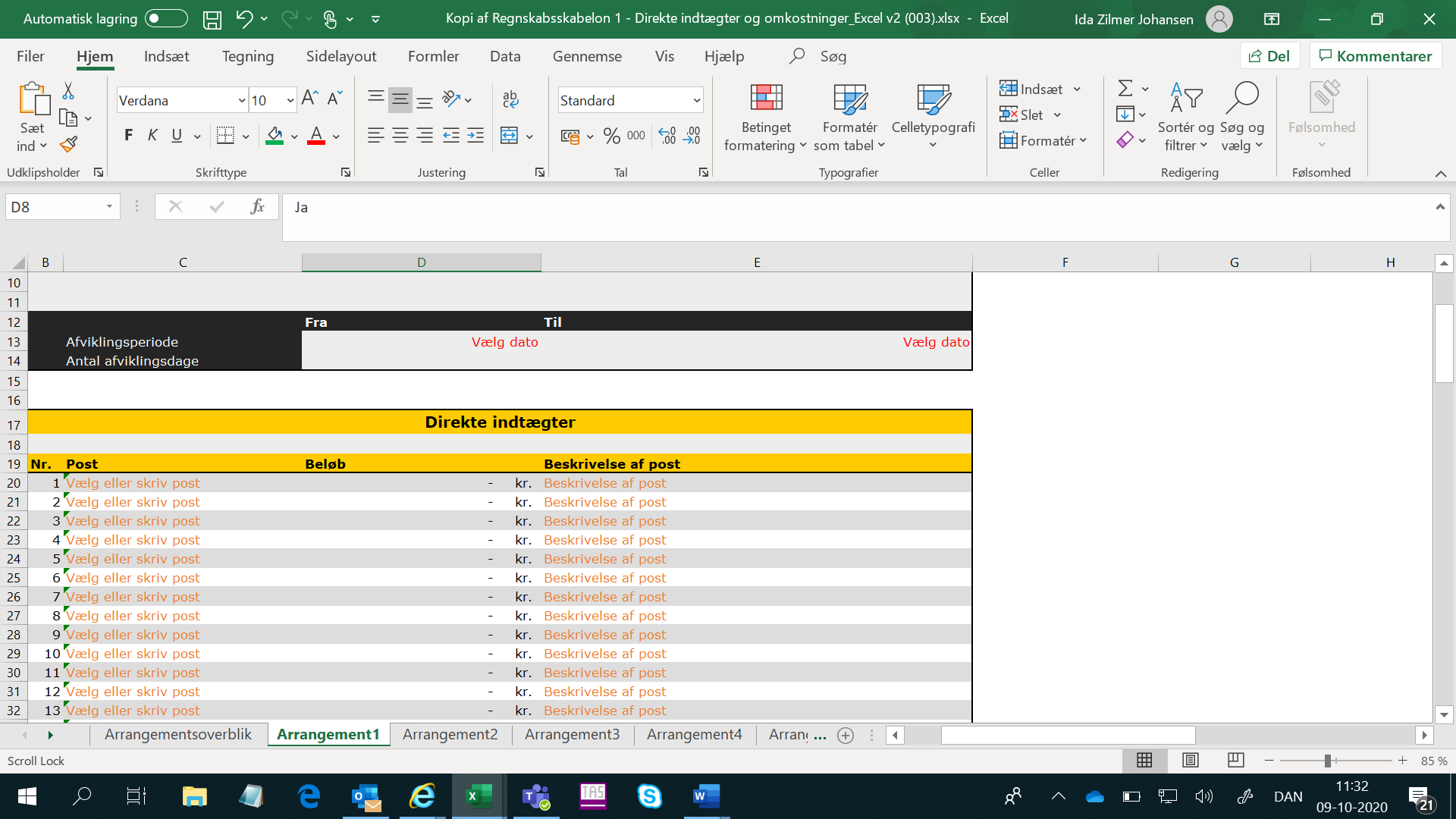 Du skal for alle indtægter oplyse følgende: PostAngiv navnet på den pågældende indtægtspost. Vælg enten en af valgmulighederne i dropdown-menuen (kun i Excel-versionen) eller skriv en fritekst.BeløbAngiv beløbet for indtægtsposten i DKK. Fremmed valuta konverteres til transaktionsdagens kurs.Beskrivelse af postUddyb hvad posten konkret dækker over. Hvis du har haft indtægter, som du efterfølgende har været forpligtet til at refundere/tilbagebetale, skal disse også medtages og beskrives her. Særligt i forhold til billetter  Hvis du søger om kompensation for tab forbundet med forsolgte billetter, skal du i tabsopgørelsen angive de forsolgte billetter under ”Direkte indtægter”. I afsnittet ”Direkte omkostninger” skal du angive beløbet for de refunderede billetter som posten ”Refusion af billetter” i dropdown-menuen. Hvis du har valgt at overflytte anvendelsesretten for nogle eller alle billetterne til ny forestillingsdato, skal du angive omkostningen til dette som posten ”Overflytning af billetter” i dropdown-menuen under ”Direkte omkostninger”.Særligt i forhold til forestillinger med forventet underskudHvis du havde forventet, at din forestilling ville have givet et underskud, skal det forventede underskud fratrækkes din kompensation. Der ydes alene kompensation for den del af underskuddet, der relaterer sig til COVID-19, men ikke for det i øvrigt forventede underskud.Du skal angive det forventede underskud som en post under direkte indtægter. Det vil sige, at du i dropdown-menuen under ’Direkte indtægter’ skal vælge posten ’Forventet underskud’ og herefter angive beløbet. Dermed modregnes det forventede underskud kompensationsbeløbet, da det netop ikke er et COVID-19 relateret tab, som skal kompenseres. Hvis du havde planlagt flere opførelser af forestillingen, kan det regnskabsmæssigt være nødvendigt at se på senest afsluttede regnskab og isolere underskuddet for alle regnskabsårets opførelser af forestillinger. Derefter skal du dividere med antallet af opførelser for at beregne underskuddet pr. opførelse. Der skal justeres for kendte ændringer til forudsætningerne i det aktuelle regnskabsår, og det endelige beløb indtastes som en direkte indtægt for hver aflyst opførelse. Resultatet bliver, at der alene kompenseres op til det forventede resultat, før COVID-19 påvirkede virksomhedens omsætning.3) Direkte omkostninger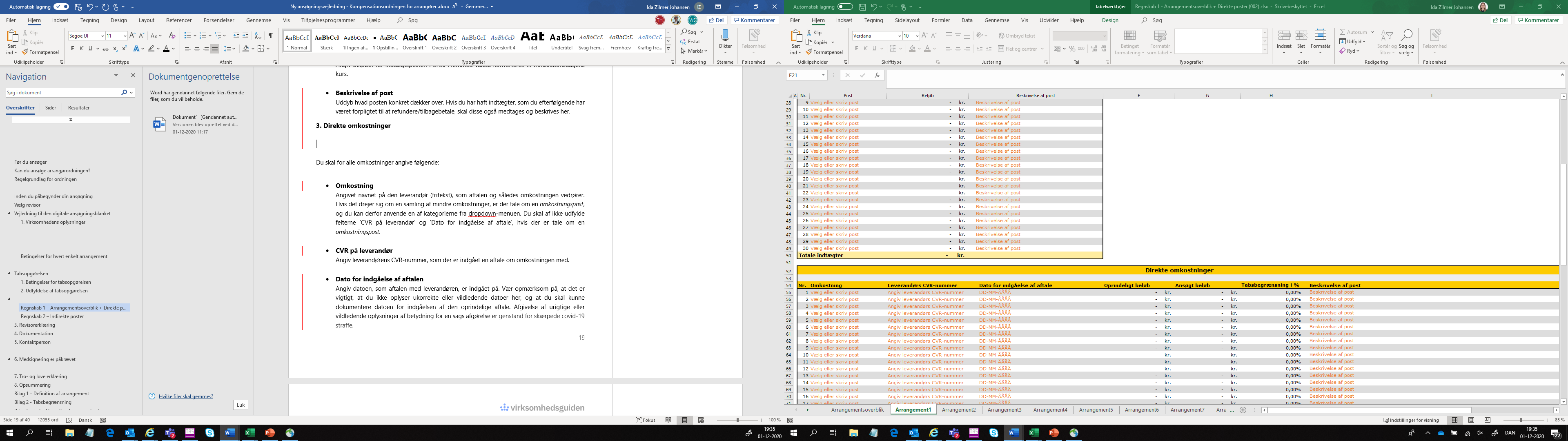 Du skal for alle omkostninger angive følgende: Omkostning Angivet navnet på den leverandør (fritekst), som aftalen og således omkostningen vedrører. Hvis det drejer sig om en samling af mindre omkostninger, er der tale om en omkostningspost, og du kan derfor anvende en af kategorierne fra dropdown-menuen. Du skal ikke udfylde felterne ’CVR på leverandør’ og ’Dato for indgåelse af aftale’, hvis der er tale om en omkostningspost. CVR på leverandør Angiv leverandørens CVR-nummer, som der er indgået en aftale om omkostningen med.Dato for indgåelse af aftalen Angiv datoen, som aftalen med leverandøren, er indgået på. Vær opmærksom på, at det er vigtigt, at du ikke her oplyser ukorrekte eller vildledende datoer, og at du skal kunne dokumentere datoen for indgåelsen af den oprindelige aftale. Afgivelse af urigtige eller vildledende oplysninger af betydning for en sags afgørelse er genstand for skærpede COVID-19 straffe. Tilsvarende gælder ift. fortielse af oplysninger af betydning for afgørelse af sagen. Oprindeligt beløb Angiv beløbet, som oprindeligt lå i aftalen/kontrakten med leverandøren, inden du har indgået forhandlinger om tabsbegrænsning med dem. Hvis der er tale om en samlet omkostningspost, skal du ligeledes angive beløbet inden tabsbegrænsning har fundet sted. Ansøgt beløb Angiv beløbet, som du søger om kompensation for. Det er her en betingelse, at du har forsøgt at afværge omkostningen og har tabsbegrænset tilstrækkeligt. Læs mere om tabsbegrænsning i ’Appendix 1 – Tabsbegrænsning’ i denne ansøgningsvejledning. Vær opmærksom på, at du, såfremt du søger om kompensation for omkostninger over 50.000 kr., skal udfylde ’Bilag 2: Redegørelse for tabsbegrænsning og dokumentation for omkostninger over 50.000 kr.’  Tabsbegrænsning i % Feltet bliver automatisk udfyldt ud fra angivelsen i ’Oprindeligt beløb’ og ’Ansøgt beløb’. Obs: Husk at du ikke skal tabsbegrænse for så vidt angår omkostninger knyttet til tidsbegrænsede kontrakter med kunstnere, som skal afholdes uanset hvad. Disse omkostninger skal blot angives som direkte omkostninger ved forestillingen. ”Kunstnere” defineres i denne sammenhæng som: Scenekunstnere, musikere, komponister, tekstforfattere, scenografer, artister og andre, der står for det kunstneriske indhold i en forestilling. Beskrivelse af postHer skal du beskrive, hvad omkostningen konkret dækker over. Bortset fra omkostninger knyttet til tidsbegrænsede kontrakter med kunstnere, lægger Slots- og Kulturstyrelsen i administrationen af kompensationsordningen vægt på, at du som producent har søgt at nedbringe dine tab, herunder om muligt ved anvendelse af force majeure (læs mere herom i ’Appendix 1 – Tabsbegrænsning’). Det er derfor vigtigt, at du i ”Beskrivelse af post” redegør for, hvordan du har søgt at tabsbegrænse den pågældende ”Post”.    Vær endvidere opmærksom på, at hvis du under ”Direkte omkostninger” angiver omkostninger, som er blevet eller kan blive godtgjort på anden vis, skal det godtgjorte beløb angives under ”Direkte indtægter”. Det kan fx dreje sig om godtgørelse via din forsikring, andre kompensationsordninger eller lignende.
Eksempler på direkte omkostninger:Særligt i forhold til udskudte forestillingerHvis din forestilling udskydes til en ny dato, kan du kun få kompensation for de meromkostninger, som måtte opstå i forbindelse med udskydelsen. Hvis du i forbindelse med det oprindeligt planlagte forestilling, har afholdt omkostninger for fx varer, tjenesteydelser og interne omkostninger, kan du kun få kompensation for de omkostninger, som det ikke er muligt at anvende i forbindelse med forestillingens nye afviklingsdato(er). Du kan dermed ikke få kompensation for alle omkostninger, som knytter sig til en oprindeligt planlagt forestilling, som du har udskudt til en ny senere dato. Hvis du fx havde markedsføringsomkostninger til at promovere salg af billetter til den oprindeligt planlagte forestilling, og du senere har overflyttet anvendelsesretten for en andel af billetterne til den/de nye planlagte dato/datoer, kan du ikke få kompensation for denne andel af markedsføringsomkostningen. Du skal således fjerne denne andel af dine markedsføringsomkostninger fra tabsopgørelsen.Regnskabsskabelon 2 – Indirekte indtægter og omkostningerHvis du søger om kompensation vedrørende indirekte indtægter og omkostninger relateret til din forestilling, skal du udfylde Slots- og Kulturstyrelsens skabelon ’Regnskabsskabelon 2 – Indirekte poster’ og vedhæfte den i den digitale ansøgningsblanket. Bemærk, at du kun skal opgøre de indirekte indtægter og omkostninger én gang for den samlede ansøgning, der indeholder alle forestillinger. Det fungerer således anderledes end for de direkte indtægter og omkostninger, som skal opgøres pr. forestilling, på hver sit ark, i ’Regnskabsskabelon 1’. Læs mere om, hvordan de indirekte indtægter og omkostninger beregnes i ’Appendix 2 – Indirekte indtægter og omkostninger’. I det øverste felt i ’Regnskabsskabelon 2’ skal du angive: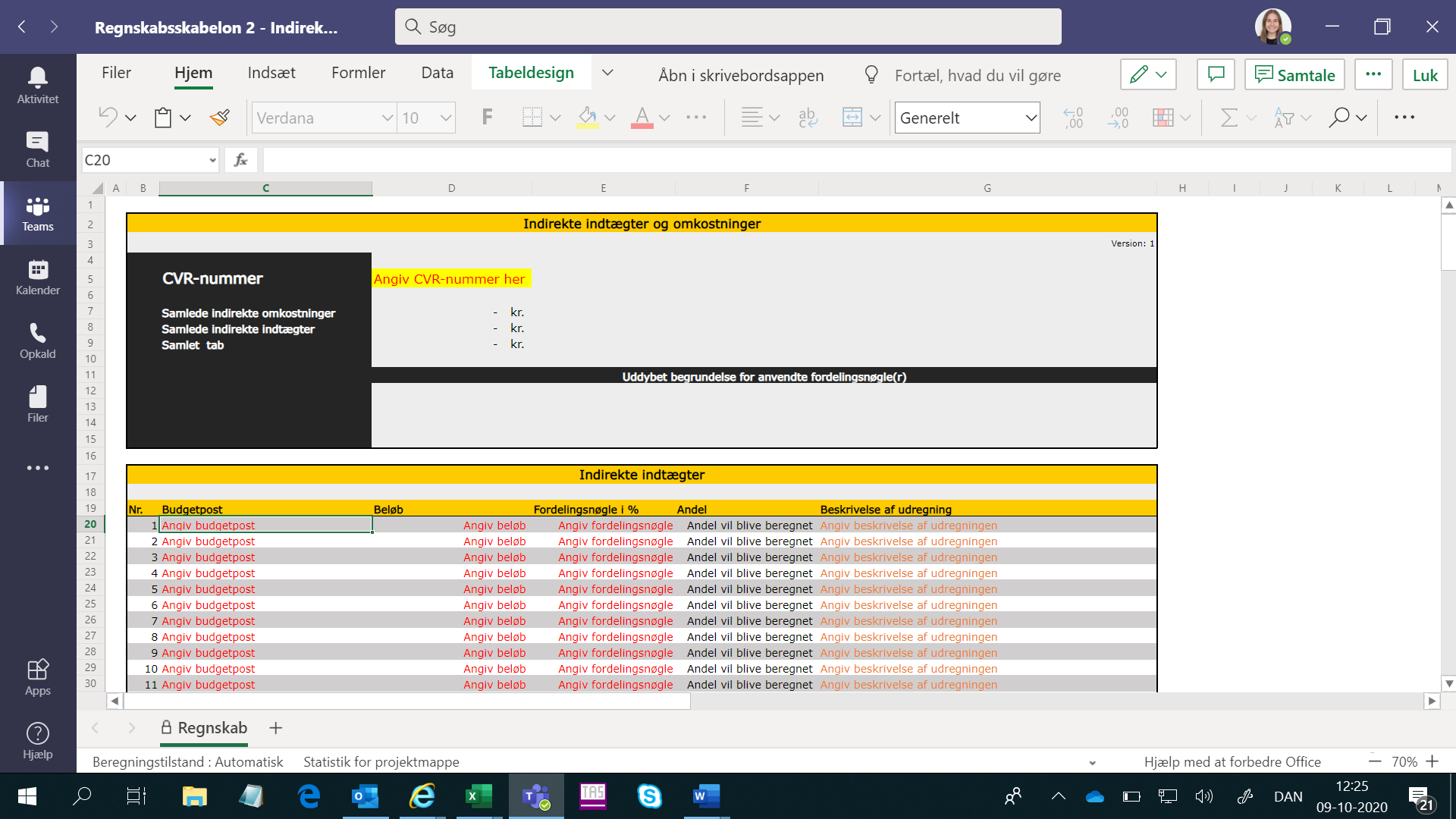 CVR-nummerAngiv CVR-nummer på virksomheden, der søges om kompensation for. Uddybet begrundelse for anvendte fordelingsnøgler Uddyb her baggrunden for udregningen af fordelingsnøglerne, som du har anvendt til de indirekte indtægter og omkostninger. Du skal sandsynliggøre, at andelen af omkostningerne medtaget i ansøgningen ville have været finansieret af forestillingen.  Under felterne for indirekte indtægter og omkostninger skal du angive følgende: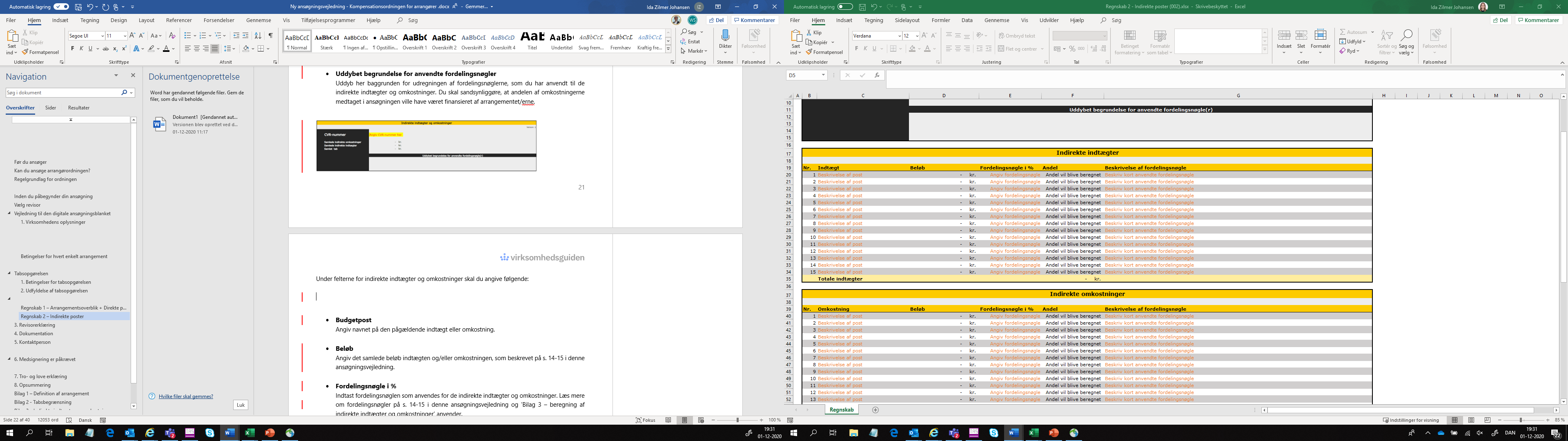 Indtægt / OmkostningAngiv navnet på den pågældende indtægt eller omkostning.BeløbAngiv det samlede beløb indtægten og/eller omkostningen.  Fordelingsnøgle i % Indtast fordelingsnøglen som anvendes for de indirekte indtægter og omkostninger. Læs mere om fordelingsnøgler i ’Appendix 2 – Indirekte indtægter og omkostninger’.Andel Dette felt udregner beløbet, som du søger om kompensation forBeskrivelse af fordelingsnøgle Redegør for udregningen af den anvendte fordelingsnøgle og for indholdet i posten.4. Revisorerklæring Hvis det samlede ansøgte kompensationsbeløb overstiger 500.000 kr., skal du vedlægge en erklæring fra en uafhængig, godkendt revisor til ansøgningen. Dette gælder også, hvis du ansøger om kompensation for flere forskellige forestillinger, hvorved det ansøgte kompensationsbeløb samlet set overstiger 500.000 kr. Slots- og Kulturstyrelsen har udarbejdet en skabelon til revisorerklæringen for kompensationsordningen, som du skal anvende. Den finder du her. Du kan finde en uafhængig, godkendt revisor på Det Centrale Virksomhedsregister: Find uafhængig godkendt revisor.Slots- og Kulturstyrelsen har endvidere udarbejdet en vejledning til revisor, som du finder her.Hvis din ansøgning udløser kompensation, kan du få kompensation for op til 80 % af de rimelige og dokumenterbare udgifter du har haft til udarbejdelse af revisorerklæringen - dog maksimalt 16.000 kr. Husk derfor at vedlægge et dokumentation for udgiften til revisor, dvs. faktura eller lignende til din ansøgning om kompensation. Udgiften til revisor skal endvidere indtastes i Regnskabsskabelon 1 på siden ”Overblik”.  Vedhæft følgende bilag:Bilag 3: Revisorerklæring Bilag 4: Udgiftsbilag vedrørende udgift til revisor5. Tro- og love erklæring Du kan kun indsende ansøgningen, hvis den eller de tegningsberettigede hos din virksomheden på tro og love erklærer, at de har:Læst bekendtgørelse nr. 862 af 12. juni 2020 med tilhørende ændringsbekendtgørelser nr. 1530 af 29. oktober 2020, nr. 1805 af 4. december 2020 og 766 af 30. april 2021Læst denne ansøgningsvejledningUdfyldt ansøgningen i overensstemmelse med bekendtgørelse nr. 862 af 12. juni 2020 med tilhørende ændringsbekendtgørelser nr. 1530 af 29. oktober 2020, nr. 1805 af 4. december 2020 og nr. 766 af 30. april 2021 og denne ansøgningsvejledningHar foretaget en vurdering af likviditetsbehovet, samt omsættelige aktiver i virksomheden og på den baggrund vurderer, at det er afgørende for virksomhedens videre drift, at der gives kompensation fra denne pulje At virksomheden for indkomståret 2020 og 2021 har betalt eller vil betale den skat, som den er forpligtet til i henhold til gældende internationale aftaler og nationale reglerAt alle indtastede og indsendte oplysninger og dokumentation i denne ansøgning er rigtige og fyldestgørende. Tro- og loveerklæringen skal underskrives af den eller de tegningsberettigede hos jeres virksomhed.  Vedhæft følgende bilag:Bilag 1: Tro- og loveerklæring. 6. OpsummeringLæs opsummeringen af din ansøgning grundigt, inden du trykker ”Send”. Til ansøgningsskabelonen skal være vedhæftet følgende: Alle ansøgninger:Regnskabsskabelon 1Regnskabsskabelon 2 (hvis du søger kompensation for indirekte omkostninger) Bilag 1: Tro- og loveerklæringBilag 2: Redegørelser for tabsbegrænsning og dokumentation for omkostninger over 50.000 kr. Hvis ansøgningen overstiger 500.000 kr.:Bilag 3: Revisorerklæring (hvis det ansøgte kompensationsbeløb overstiger 500.000 kr.)Bilag 4: Udgiftsbilag vedrørende udgift til revisor (hvis det ansøgte kompensationsbeløb overstiger 500.000 kr.)Når du trykker ”Send”, vil Slots- og Kulturstyrelsen modtage din ansøgning med de oplistede bilag. Sagsbehandlingstiden er 20 arbejdsdage, gældende fra når sagen er fuldt oplyst. Når din ansøgning er færdigbehandlet, modtager du et brev fra Slots- og Kulturstyrelsen, som vil blive sendt til den mailadresse, som du har angivet under ”Kontaktperson”. 7. Afrapportering og kontrolHvis din virksomhed får tildelt kompensation gennem denne ordning, skal du være opmærksom på, at der træder en række regler i kraft, som forpligter dig til at afgive supplerende oplysninger og dokumentation mv., hvis Slots- og Kulturstyrelsen påkræver dette. Du skal ligeledes være opmærksom på, at virksomheden er forpligtet til at indsende sit årsregnskab eller et projektregnskab til Slots- og Kulturstyrelsen, der omfatter den periode, som kompensationen dækker. Årsregnskabet eller projektregnskabet skal være godkendt af virksomhedens øverste ledelse og være ledsaget af en revisorerklæring.I denne kompensationsordning betragtes den ”øverste ledelse” som følgende: Selvejende institutioner, fonde og erhvervsdrivende fonde: Bestyrelsen. Foreninger: Bestyrelsen. Selskaber omfattet af de til enhver tid gældende regler i lov om aktie- og anpartsselskaber (ApS, A/S og IVS): Direktionen og evt. bestyrelsen/tilsynsrådet, hvis sidstnævnte findes hos virksomheden. Kontakt Slots- og Kulturstyrelsen (Slots- og Kulturstyrelsens hotline for kompensationsordningen på 33 74 50 00 eller skriv til corona@kum.dk), hvis din virksomhedstype ikke er med i oplistningen og du er i tvivl om, hvem der skal betragtes som din virksomheds øverste ledelse. Som led i aflæggelsen af regnskabet for den periode som kompensationen dækker, skal din virksomhed endvidere udarbejde en opgørelse og erklæring, der dokumenterer:1) At din virksomhed ikke i regnskabsåret har opnået væsentlige likviditetsforbedringer, herunder indtægter, som ikke indgik i den vurdering af likviditetsbehovet, som blev udarbejdet forud for ansøgning om kompensation, hvis den ansøgte kompensation overstiger 500.000 kr., jf. § 13, stk. 1, nr. 1 i bekendtgørelse nr. 862 af 12. juni 2020 med tilhørende ændringsbekendtgørelser nr. 1530 af 29. oktober 2020, nr. 1805 af 4. december 2020 og 766 af 30. april 2021 om midlertidig kompensation til særligt nødlidende kulturinstitutioner med sæsonbetonet scenekunstvirksomhed mv. under COVID-19, som falder uden for den generelle arrangementspulje. 2) At din virksomhed har anvendt kompensationen til at finansiere tab ved sæsonbetonede forestilling(er), som følge af COVID-19 foranstaltninger.3) At forudsætningerne for udbetalingen af kompensationen til din virksomhed ikke har ændret sig væsentligt.Bemærk, at hvis din virksomhed opnår et positivt regnskabsresultat i regnskabsåret eller opnår et væsentligt bedre regnskabsresultat end budgetteret i det på ansøgningstidspunktet senest godkendte budget (hvis det budgetterede resultat var negativt), skal du redegøre for årsagerne hertil og sandsynliggøre, at dette ikke er begrundet i, at din virksomhed har modtaget for stor kompensation fra ordningen.Slots- og Kulturstyrelsen kan beslutte at efterregulere eller kræve kompensationsbeløbet tilbagebetalt helt eller delvist, hvis du opnår et positivt regnskabsresultat, eller opnår et væsentligt bedre resultat end budgetteret, hvis det budgetterede resultat var negativt, og det herefter vurderes, at der er udbetalt for stor kompensation til jeres virksomhed.Slots- og Kulturstyrelsen fastsætter frist for afrapportering. Hvis det ordinære årsregnskab ikke fremsendes til Slots- og Kulturstyrelsen inden for den pågældende frist, kan Slots- og Kulturstyrelsen træffe afgørelse om tilbagebetaling af kompensation.Efterfølgende kontrolDin virksomhed skal på forlangende afgive oplysninger, herunder oplysninger om skatteforhold, til Slots- og Kulturstyrelsen med henblik på efterfølgende kontrol af berettigelsen af den udbetalte kompensation. Slots- og Kulturstyrelsen kan fastsætte en frist for afgivelsen af sådanne oplysninger. Slots- og Kulturstyrelsen kan i forbindelse med den efterfølgende kontrol ligeledes pålægge din virksomhed at anvende en uafhængig godkendt revisor.På baggrund af udleverede oplysninger træffer Slots- og Kulturstyrelsen afgørelse om hel eller delvis tilbagebetaling af kompensation, hvis det viser sig, at forudsætningerne for udbetalingen har ændret sig, herunder hvis din virksomhed har modtaget kompensation for udgifter, som du ikke har afholdt eller ikke efterfølgende afholder. Slots- og Kulturstyrelsen kan ligeledes træffe afgørelse om tilbagebetaling af kompensation, hvis din virksomhed på trods af påmindelse herom undlader at afgive efterspurgte oplysninger. Underretningsforpligtelse mv. Du skal underrette Slots- og Kulturstyrelsen, hvis en eller flere af de forestillinger, der er opnået kompensation for, opføres senere inden for samme sæson eller afvikles af en anden juridisk enhed med en eller flere af de samme reelle ejere.Slots- og Kulturstyrelsen træffer afgørelse om tilbagebetaling af kompensation, hvis det viser sig, at jeres virksomhed har afgivet urigtige eller vildledende oplysninger eller har fortiet oplysninger af betydning for sagens afgørelse. Appendix 1 - TabsbegrænsningDu kan kun søge om kompensation for tab, som din virksomhed ikke kunne afværge, medmindre der er tale om udgifter til tidsbegrænsede kontrakter med kunstnere, som skal afholdes, jf. § 3, stk. 1 i bekendtgørelse nr. 862 af 12. juni 2020 med tilhørende ændringsbekendtgørelser nr. 1530 af 29. oktober 2020, nr. 1805 af 4. december 2020 og nr. 766 af 30. april 2021 og denne ansøgningsvejledning. Bortset fra udgifter til tidsbegrænsede kontrakter med kunstnere, er kompensation dermed betinget af, at din virksomhed har begrænset sit tab så vidt muligt. Tabsbegrænsningspligten efterleves ved konkrete og dokumenterede bestræbelser på at afværge tab. Det kan i første omgang dreje sig om helt at undgå tabet ved at:Ombooke opførelser af forestillingen (eller forestillingen som helhed) til afholdelse på et senere tidspunkt, Anvende ydelsen på alternativ vis eller på senere tidspunkt, Anvende en eventuelt aftalt afbestillingsret, Afsøge mulighederne for at påberåbe sig force majeure over for relevante aftaleparter.Og endelig, hvis disse muligheder er afsøgt uden held, kan det dreje sig om at afsøge mulighederne for at forhandler med leverandøren om en nedsat betaling i forhold til oprindelig kontraktsum. Særligt vedrørende indtægter Det er et krav i kompensationsordningen, at din virksomhed ikke tilbagebetaler eller frasiger sig indtægter (herunder tilskud), som virksomheden ikke var kontraktuelt forpligtet til at tilbagebetale eller frasige sig. Hvis virksomheden vælger at tilbagebetale eller frasige sig disse indtægter, skal indtægten angives som en indtægt i tabsopgørelsen, mens tilbagebetalingen af indtægten ikke må angives som en omkostning.Særligt vedrørende force majeure  Hvis der kan påberåbes force majeure, kan det indebære, at din virksomhed ikke er forpligtet til at opfylde kontrakten med en leverandør og lignende (herfra omtalt som ”aftaleparten”), og at din virksomhed således ikke er erstatningsansvarlig for den manglende opfyldelse af kontrakten.  Indeholder arrangørens kontrakt en force majeure-klausul, som er gældende for de nuværende omstændigheder under COVID-19 krisen, kan det enten være tilfældet, at aftaleparten aftaleretligt fortsat har krav på betaling. Eller omvendt, at din virksomhed ikke er aftaleretligt forpligtet til at betale aftaleparten. Dette afhænger af udformningen af kontrakten, og i sidste ende kan det være op til domstolene at vurdere.  Fremgår det eksplicit af kontrakten, at din virksomhed ikke har mulighed for at påberåbe sig force majeure, vil Slots- og Kulturstyrelsen lægge til grund, at din virksomhed ikke kan afværge omkostningen ved brug af force majeure. Din virksomhed skal dog også i disse tilfælde have søgt alternative, konkrete og dokumenterede bestræbelser på at afværge tabet.  Fremgår det eksplicit af kontrakten, at din virksomhed har mulighed for at påberåbe sig force majeure eller indeholder kontrakten ikke en force majeure-klausul, vil Slots- og Kulturstyrelsen i administrationen af ordningen lægge vægt på, om din virksomhed har afsøgt muligheden for at nedbringe sit tab ved at påberåbe sig force majeure med henvisning til det almindeligt gældende aftaleretlige princip om force majeure. Her vil det blive taget med i betragtning, om din virksomhed har handlet sådan, som virksomheden måtte forventes at handle, hvis omkostningen ikke havde været kompensationsberettiget.  Slots- og Kulturstyrelsen vil i vurderingen af, om muligheden er afsøgt i tilstrækkeligt omfang tage udgangspunkt i bl.a. udgiftens størrelse. Ved større udgifter må din virksomhed forvente at skulle gå længere for at afsøge muligheden for at påberåbe sig force majeure, end ved mindre udgifter. Ved større udgifter kan det være relevant at få en juridisk vurdering (ved en advokat) af, om der foreligger en situation, hvor din virksomhed kunne forfølge spørgsmålet om force majeure. Din virksomhed forventes at forfølge mulighederne herfor på samme vis, som man ville have gjort, hvis der ikke var mulighed for at få omkostningen dækket i kompensationsordningen, og din virksomhed dermed selv skulle afveje omkostninger ved at forfølge spørgsmålet op imod udgiftens størrelse. Særligt vedrørende forhandlinger med leverandører om nedsat betalingHvis forudsætningerne for parternes aftale er bristet, har din virksomhed mulighed for at indlede forhandlinger med leverandør om nedsat betaling. Dette følger af den uskrevne grundsætning om bristede forudsætninger og aftalelovens § 36, hvis anvendelse vil bero på de konkrete omstændigheder i parternes situation. Slots- og Kulturstyrelsen vil under administrationen af ordningen lægge vægt på, at din virksomhed har afsøgt mulighederne for at nedsætte betalingen til leverandører, idet udbetaling af kompensation forudsætter, at du har forsøgt at begrænse dit tab. Særligt vedrørende kunstnere  Du skal ikke iagttage din tabsbegrænsningspligt for omkostninger der knytter sig til tidsbegrænsede kontrakter med kunstnere. Hvis du har indgået tidsbegrænsede kontrakter med kunstnere, skal du derimod opfylde din kontraktlige forpligtelse og betale kunstneren det aftalte honorar. Appendix 2 – Indirekte indtægter og omkostningerI det følgende uddybes principperne fra ansøgningsvejledningen for, hvordan du beregner indirekte poster - dvs. indtægter og omkostninger, der ikke direkte relaterer sig til den enkelte forestilling, men som er en del af virksomhedens faste omkostninger over en periode. Disse indirekte indtægter og omkostninger skal angives i ’Regnskabsskabelon 2’.Indirekte poster adskiller sig fra opgørelsen af de direkte poster – dvs. indtægter og omkostninger, der er direkte henførbare til den pågældende forestilling, og som er en del af virksomhedens variable omkostninger, der skal opgøres separat for hver forestilling. Disse direkte poster skal angives i ’Regnskabsskabelon 1 –Direkte indtægter og omkostninger’.Du skal opgøre indirekte indtægter og omkostninger på tværs af alle aflyste, udskudte eller væsentlig ændrede forestillinger (herefter ’aflyste forestillinger’). Indirekte poster adskiller sig fra opgørelsen af de direkte poster (virksomhedens variable omkostninger), som skal opgøres separat for hver forestilling).I forhold til opgørelsen af virksomhedens indirekte poster er der behov for, at du som producent:  udskiller relevante dele af virksomhedens aktivitet beregner en fordelingsnøgle, svarende til det procenttal, som kan allokeres til den forestilling, der søges kompensation foropgør alle relevante indirekte indtægter og omkostningerIndirekte indtægter og omkostninger samt fordelingsnøgle skal indtastes i ’Regnskabsskabelon 2 - Indirekte indtægter og omkostninger’, jf. ansøgningsvejledningen. Ad 1 – udskille relevant aktivitet En virksomhed med forskellige aktiviteter, det vil sige ud over forestillinger, skal i sin opgørelse skille de relevante dele ud, så der kun tages udgangspunkt i virksomhedens forestillingsaktivitet.Hvis der er indirekte omkostninger, fx husleje, der til dels finansieres af forestillingsaktiviteter og til dels af øvrige aktiviteter, så må der udregnes en separat fordelingsnøgle for disse omkostninger (se næste punkt).Virksomheden skal i den forbindelse tage højde for matching-princippet, så virksomheden også medtager de indtægter, som genereres af de medtagne omkostninger.Ad 2 – beregne fordelingsnøgleFordelingsnøglen er et procenttal. Den består af følgende 1-3 elementer, der beregnes på basis af referenceåret:Aktivitetselement Ideelt skal den del af regnskabet, der vedrører relevante forestillinger, skilles ud til brug for kompensationsberegningen. Kan dette undtagelsesvis ikke lade sig gøre, så skal aktivitetselementet udregnes som andelen af den samlede aktivitet, som forestillings-aktiviteten udgør. Der kan være behov for separate fordelingsnøgler for større virksomheder, hvor en del af de indirekte omkostninger finansieres af forestillinger. Fordelingsnøgler kan opgøres ud fra forskellige grundlag. Eksempler på grundlag for fordelingsnøgler kan være omsætning, omkostninger, antal ansatte, m.v. Virksomheden må nøje overveje, hvilket grundlag for fordeling af indirekte indtægter og omkostninger, som er det mest retvisende. Det valgte grundlag skal kunne dokumenteres.EKSEMPEL: En virksomhed, der driver hotel og afvikler forestillinger, har vurderet, at den mest retvisende fordelingsnøgle er omsætningen. Forestillingsaktiviteten udgør 30 pct. af seneste regnskabsårs omsætning, så aktivitetselement = 0,3AflysningselementAndelen af alle årets opførelser, som aflyses. Altså antal aflyste opførelser divideret med alle årets planlagte opførelser.FORTSAT EKSEMPEL: Der skulle have været afholdt to opførelser af en forestilling i 2020, men én må aflyses, så aflysningselement = 0,5 ForholdselementHvis de planlagte opførelser vægter forskelligt i omsætningen i referenceåret, skal der korrigeres herfor ved at opgøre andelen af de aflyste/udskudte/væsentligt ændrede opførelser. Hvis alle opførelser vægter lige meget, kan forholdselementet udelades.FORTSAT EKSEMPEL: Virksomheden afholder en større opførelse af en forestilling i februar og en mindre opførelse af en forestilling i august. Hvis sidstnævnte aflyses, og normalt bidrager med en tredjedel af omsætningen fra forestillinger, så er forholdselement = 0,33Fordelingsnøglen F er således: F = aktivitetselement * aflysningselement eller forholdselementI eksemplet ovenfor giver det ud fra B følgende beregning: 0,3 * 0,5 = 0,15 eller 15 pct.I eksemplet ovenfor giver det ud fra C følgende beregning:0,3* 0,33 = 0,10 eller 10 pct.Ad 3 – opgøre indirekte indtægter og omkostningerDe indirekte indtægter baseres på referenceåret, men tilpasses, hvis der forventes ændringer i COVID-19-året. Der er tale om indtægter, som er modtaget eller forventes modtaget i året, men som ikke er direkte tilknyttet enkeltforestillinger.De indirekte omkostninger baseres på samme måde som de indirekte indtægter på referenceåret. Det er de omkostninger, som kan henføres til den aflyste forestilling, men som ikke kan isoleres til den aflyste forestilling samt evt. øvrige omkostninger, der skulle have været finansieret delvist af de aflyste/udskudte/væsentligt ændrede forestillinger. Refusion af billetterOverflytning af billetterRefusion af øvrige billetter (partnerskabsaftaler) Leje af venue  Markedsføring Honorar til kunstnerPersonaleomkostninger direkte henførebare til forestillingenForsikring Omkostninger til ophold/indkvartering Transport Mad- og drikkevarer  SponsoratSikkerhedsvagter og lign. El, vand og varme Rengøring og lign. Præstationslønninger Omkostninger til kampprogram og lign. Omkostninger til vipzone  Lys, lyd og sceneMaterialerEksempel: Anvendelse af fordelingsnøgle til opgørelse af indirekte indtægter og indirekte omkostningerEn virksomhed har planlagt 13 opførelser af en forestilling i perioden fra den 1. juli 2020 til den 30. juni 2021. I perioden fra den 1. september 2020 til den 30. juni 2021 var der planlagt 6 opførelser, der blev aflyst som følge af COVID-19, og som der nu kan søges kompensation for.
Indirekte indtægterVirksomheden har en årlig indtægt på 7.500.000 kr. fra sponsoraftaler, som virksomheden har modtaget eller vil modtage uagtet aflysning af de berørte 6 opførelser.  Dette fremgår af virksomhedens budget for 2020/2021. Indtægterne angives efter en fordelingsnøgle baseret på antal opførelser (13), som virksomheden skulle have afviklet i perioden fra den 1. juli 2020 til den 30. juni 2021.De indirekte indtægter for hele året divideres med 13 (det samlede antal opførelser), og ganges med 6 (antal opførelser, der søges kompensation til).  Det svarer til en fordelingsnøgle på 46,15 pct.Ved angivelse af de indirekte omkostninger anvendes samme fordelingsnøgle. Bemærk, at fordelingsnøglen her svarer til punkt B i beregningsmetoden beskrevet ovenfor.Indirekte omkostningerEn virksomhed har 3.000.000 kr. i årlige omkostninger til administration og 7.000.000 kr. i årlige omkostninger til scene-setup (IT-udstyr, og lign), på basis af virksomhedens 2020/2021-budget, uagtet aflysning af de berørte opførelser. Omkostningerne angives efter en fordelingsnøgle baseret på antal opførelser (13), som virksomheden skulle have afviklet i perioden fra den 1. juli 2020 til den 30. juni 2021. De indirekte omkostninger for hele året divideres således med 13 (det samlede antal opførelser).UdregningAngivelse af indirekte indtægter: 7.500.000 kr. årlig sponsoraftaleAnvendelse af fordelingsnøgle: 6 ud af 13 giver en fordelingsnøgle på 46,15 pct. = 3.461.538 kr.Angivelse af indirekte omkostninger:3.000.000 kr. – Årlig omkostning til administration 7.000.000 kr. – Årlige omkostninger til scene-setup (IT-udstyr, og lign)Anvendelse af fordelingsnøgle: 6 ud af 13 opførelser giver en fordelingsnøgle på 46,15 pct. = 4.615.385 kr.Samlet beløb for omkostninger minus indtægter (kompensationsbeløb) = 1.153.847 kr. 